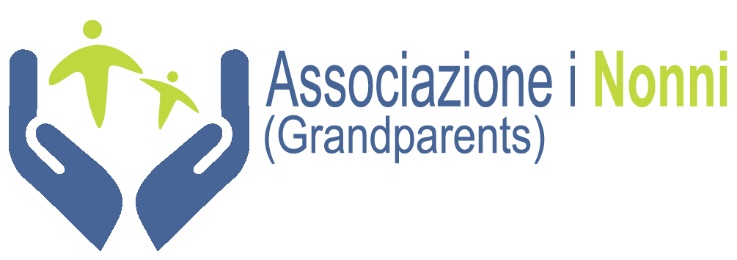 Date:-____________Name: - ___________________________________ Company Name: - __________________________________________________ Address: - ________________________________________________________  ________________________________________________________________Contact Number:-__________________________________________________ Email Address is Compulsory: - _______________________________________Sponsored Amount Paid by Cheque or EFT and made out to:-Associazione i Nonni (Grandparents)EFTBank name:                       ANZ BANKAccount name:                 Associazone I nonni (grandparents) BSB:                                     012491Account number:     300055919Amount enclosed     $_________________________Please forward this form with your payment to:-PO Box 116 Haberfield NSW 2045www.associazioneinonni.com.au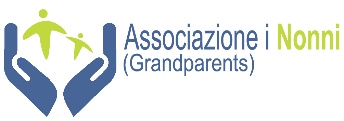 Suite 208, 29-31 Lexington Dr, Bella Vista, NSW 2153 Australia Ph: 8882 8000    Fax: 8882 8080    Email: info@associazioneinonni.com.au   Web: www.associazioneinonni.com.au